Mandy Verheiden
Curriculum Vitae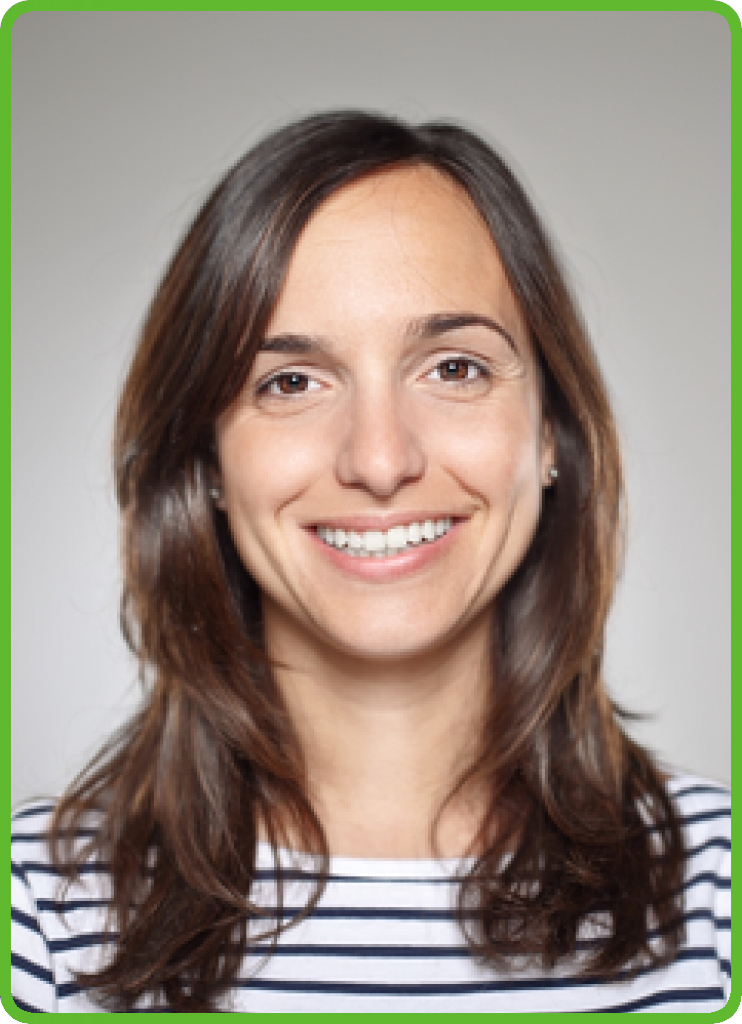 WerkervaringOpleidingenTalenInteresses en aanvullende informatieVaardigheden Cursussen2014 Omgaan met Pesten 2016 Omgaan met Autisme2017 Signaleren van ontwikkelingsproblemen Ook gemakkelijk en snel een cv maken?Neem dan een kijkje op cvster.nl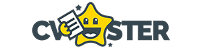 Naam:M. VerheidenAdres:Stationsstraat 40
5025  TilburgMobiel:0612345678Rijbewijs:BE-mail:M.Verheiden@hotmail.comGeboortedatum:02-03-1995Geboorteplaats:TilburgNationaliteit:Nederlandse09-2014 tot heden:OnderwijsassistenteBasisschool de Alm te Tilburg03-2013 tot 06-2014:StagiaireBasisschool de triangel te Tilburg09-2011 tot 03-2012:StagiaireBasisschool de Alm te Tilburg01-2008 tot 08-2011:OppassenDiverse gezinnen te Tilburg2011 - 2014:Onderwijsassistent niveau 4ROC, Tilburg2007 - 2011:VMBO theoretische leerwegDe Rooi Pannen, TilburgNederlands:MoedertaalEngels:RedelijkHobby’s:Dansen, PaardrijdenGeduldigEnthousiastZorgvuldig